РЕШЕНИЕ                                                                   КАРАР№ 167                                                               от 12 сентября 2019 г.О предоставлении отпуска  Зариповой Л.И.        В соответствии со статьей 114 Трудового кодекса Российской Федерации, а также рассмотрев заявление Зариповой Ларисы Ивановны , главы Лекаревского сельского поселения Елабужского муниципального района, Совет Лекаревского сельского поселенияРЕШИЛ: 1. Зариповой Ларисе Ивановне, главе Лекаревского сельского поселения Елабужского муниципального района, предоставить часть ежегодного оплачиваемого отпуска продолжительностью  5 календарных дней, с  16 сентября 2019 года по 20 сентября  2019 года за период работы с 29.06.2019 г. по 28.12.2019 г.  2. Контроль за исполнением настоящего решения и право подписи оставляю за собой.  Председатель:                                                                            Л.И.Зарипова                                                   МКУ «СОВЕТ ЛЕКАРЕВСКОГО  СЕЛЬСКОГО ПОСЕЛЕНИЯ» ЕЛАБУЖСКОГО МУНИЦИПАЛЬНОГО РАЙОНАРЕСПУБЛИКИ ТАТАРСТАН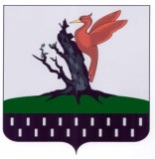 ТАТАРСТАН РЕСПУБЛИКАСЫАЛАБУГА МУНИЦИПАЛЬ РАЙОНЫ МКО «ЛЕКАРЕВО АВЫЛ ҖИРЛЕГЕ СОВЕТЫ» 